PROVE INVALSI DI MATEMATICA – PROPORZIONI E PERCENTUALI2015-2016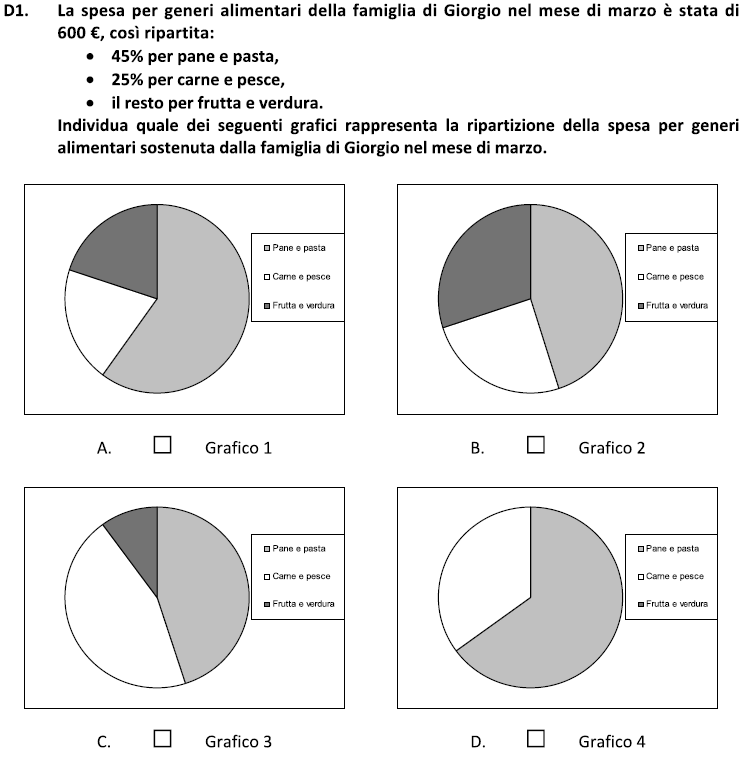 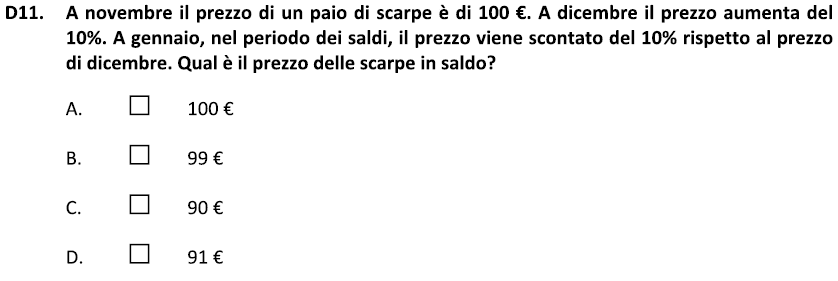 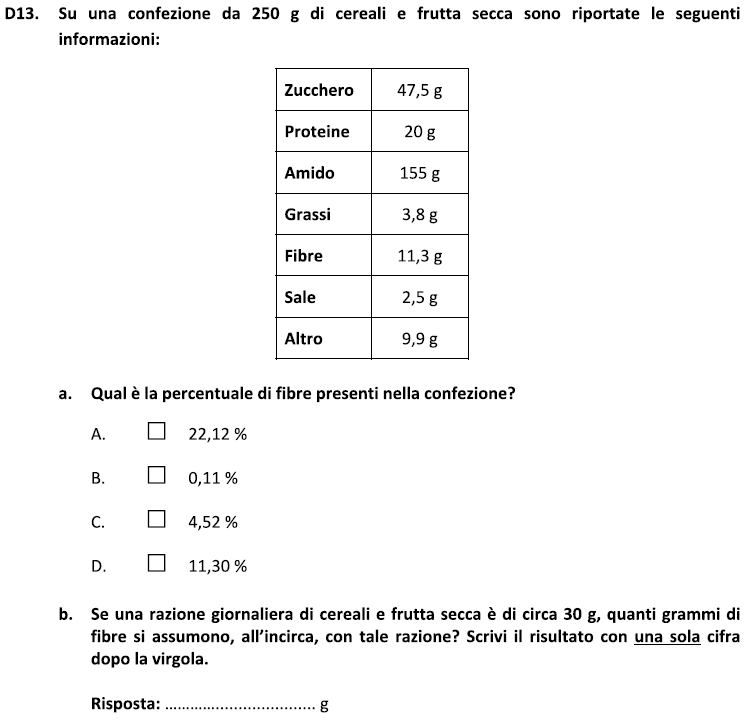 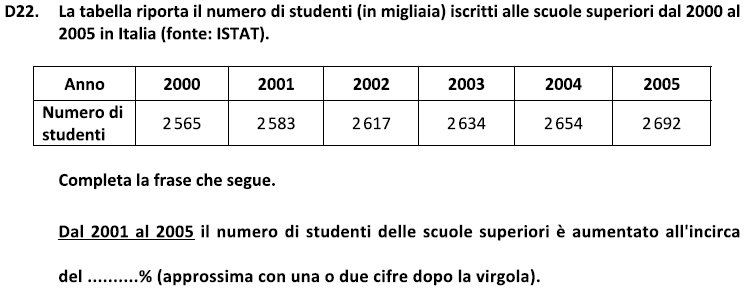 2014-2015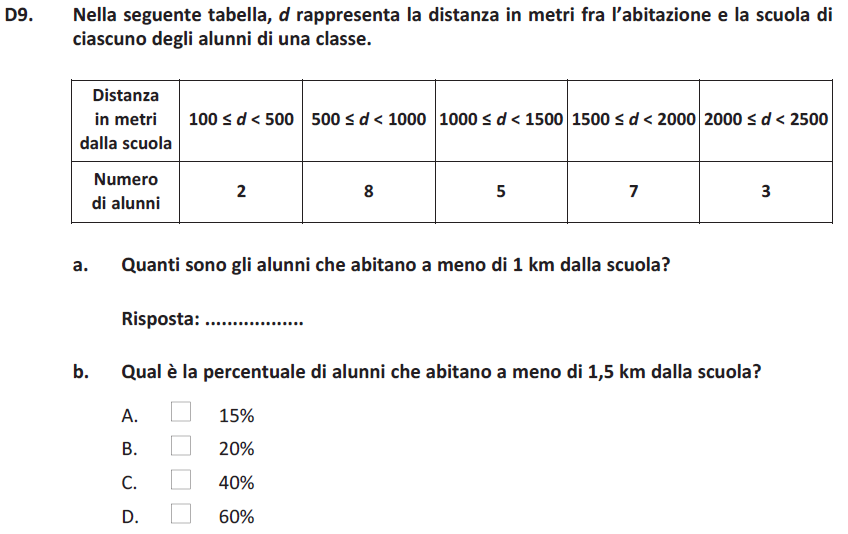 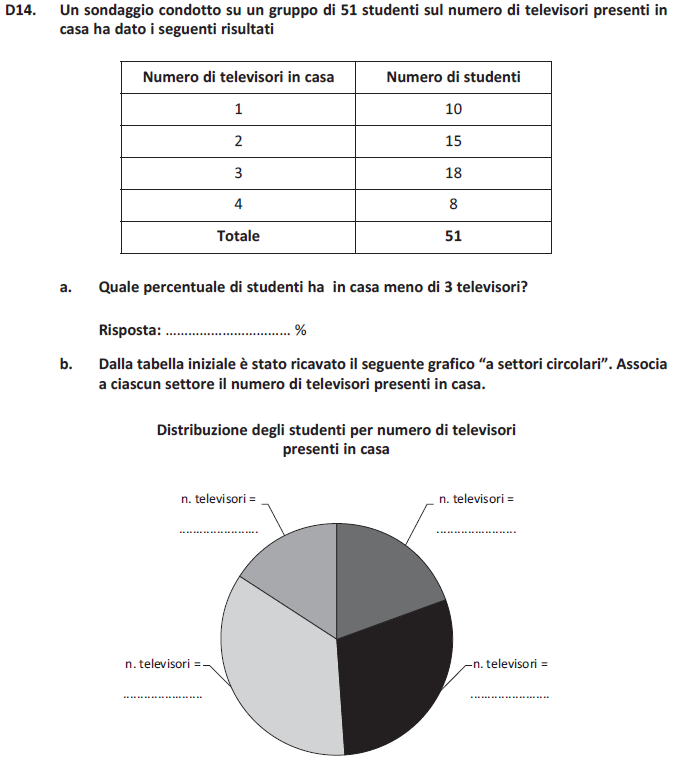 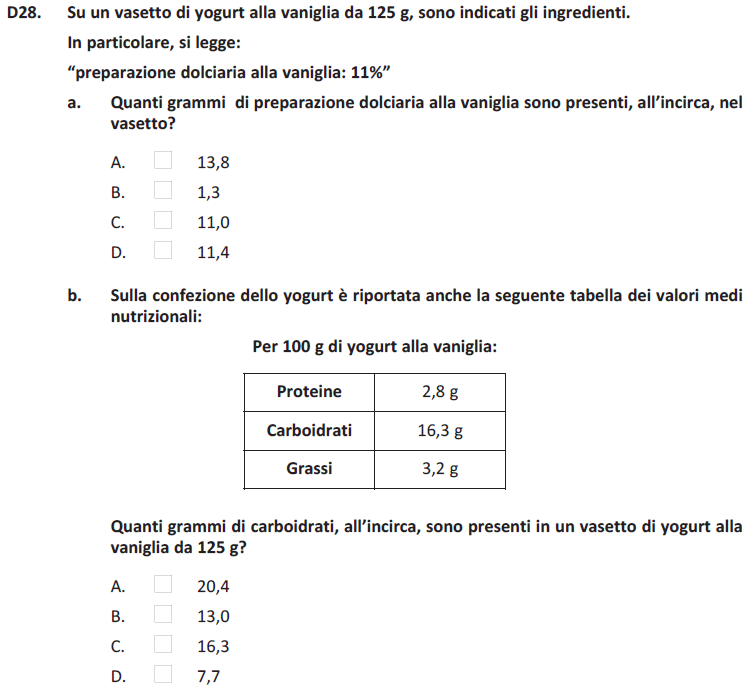 2013-2014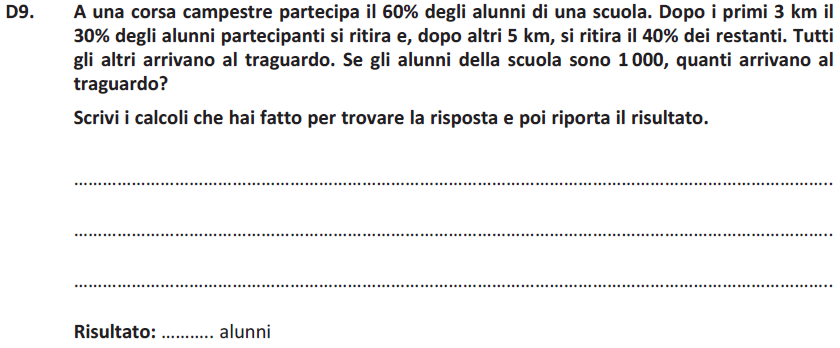 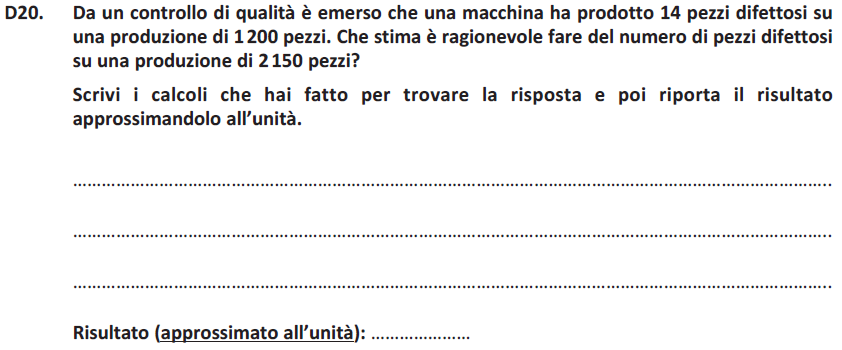 2012-2013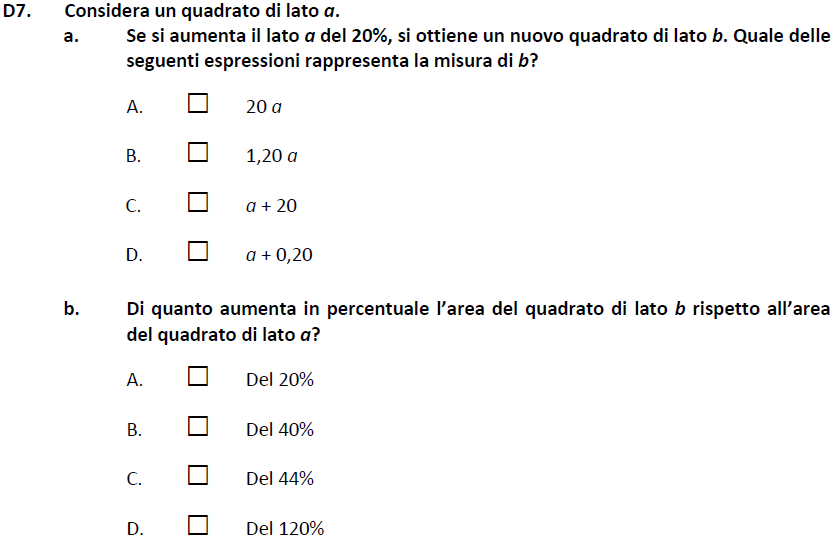 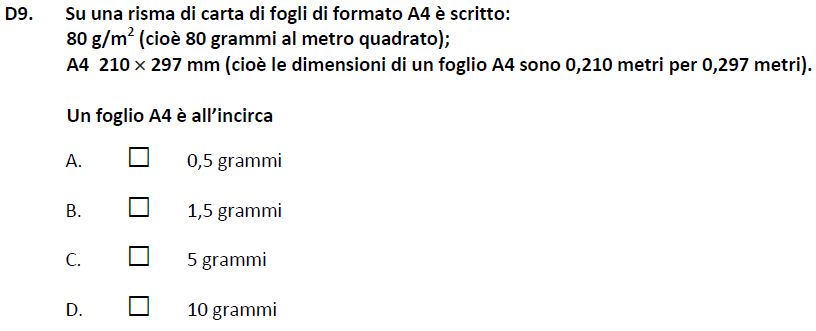 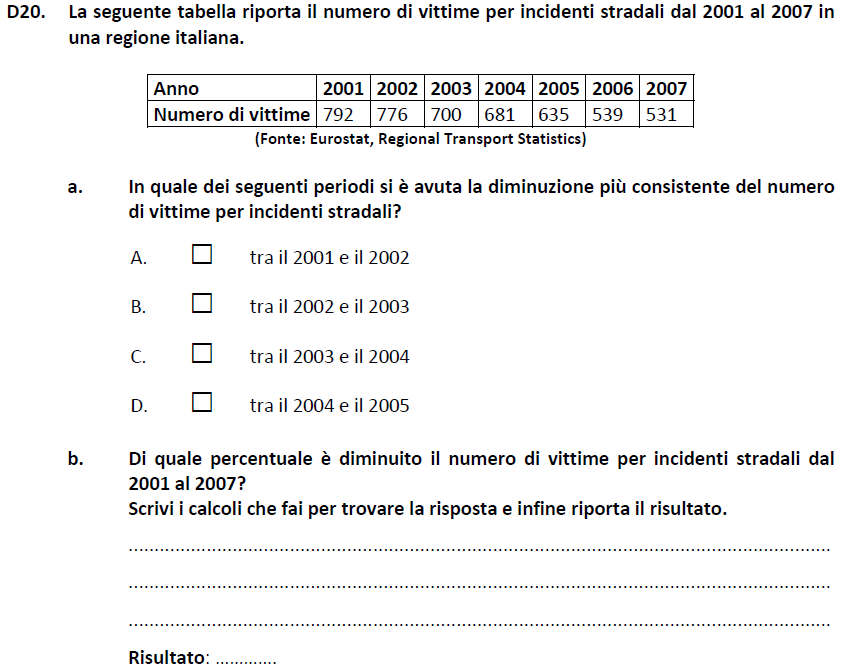 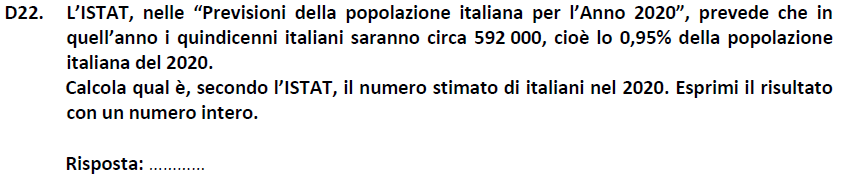 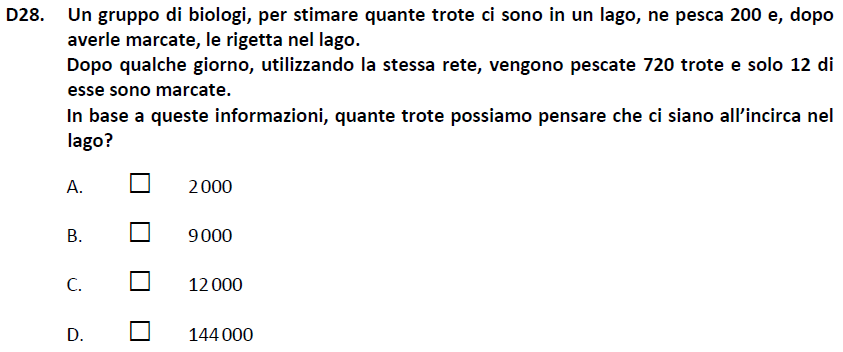 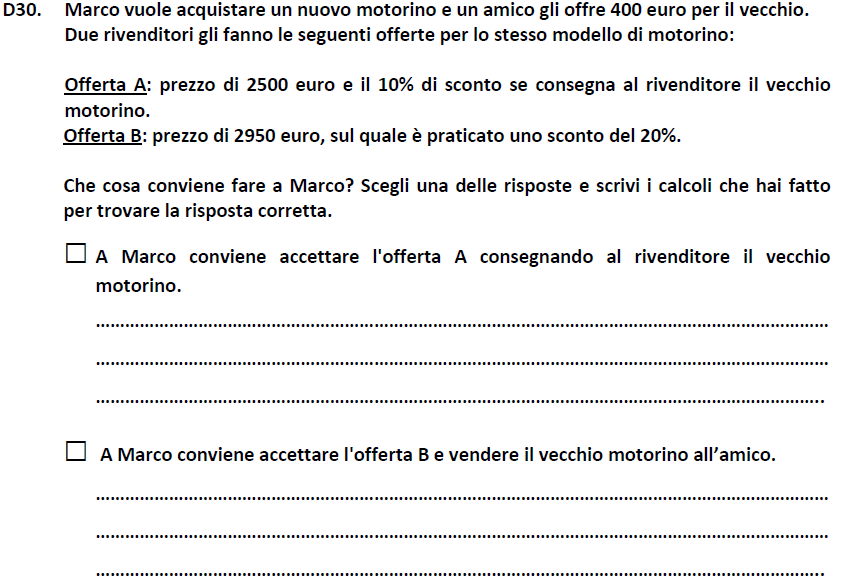 2011-2012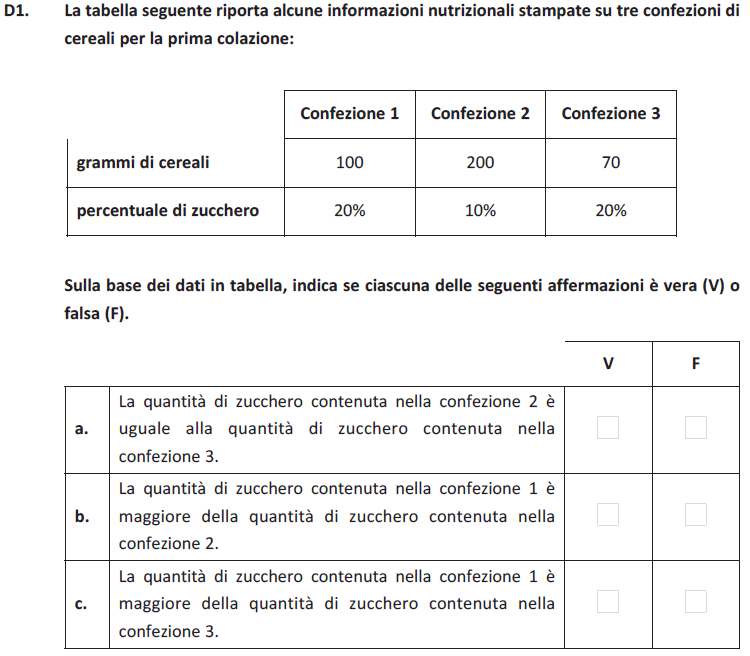 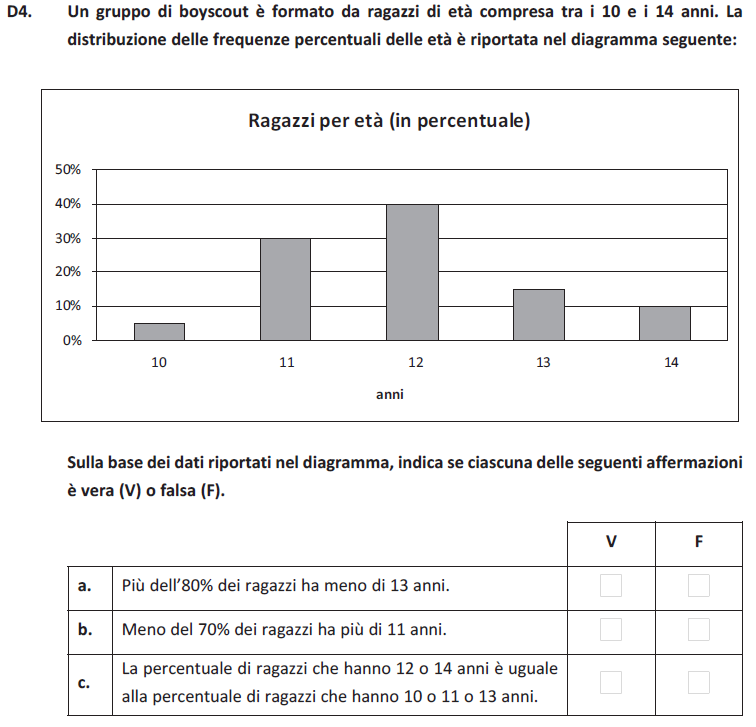 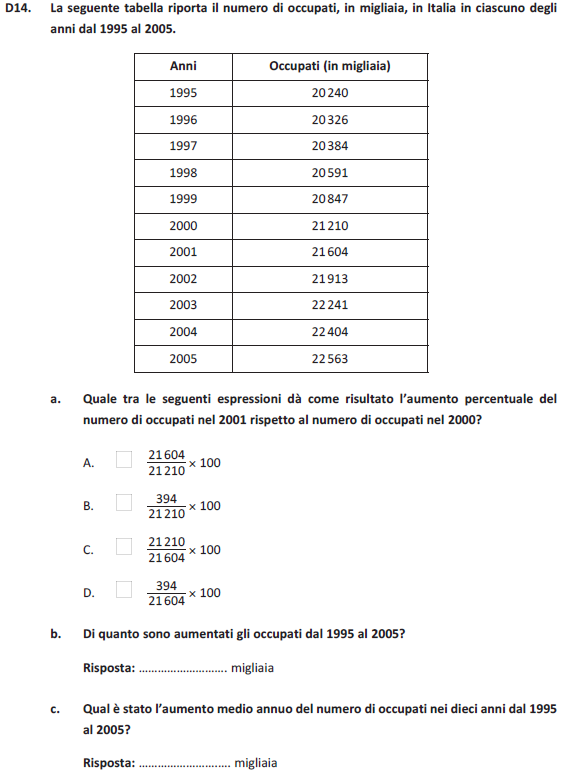 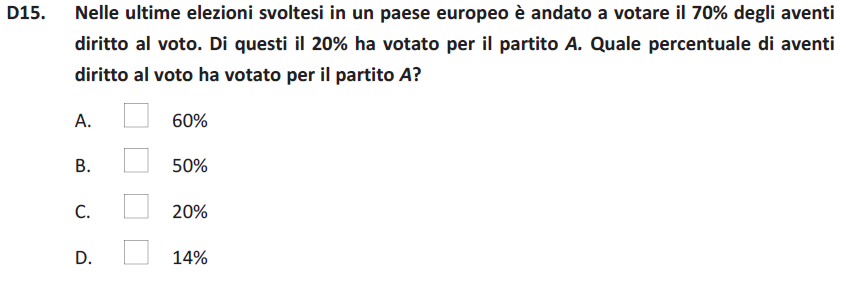 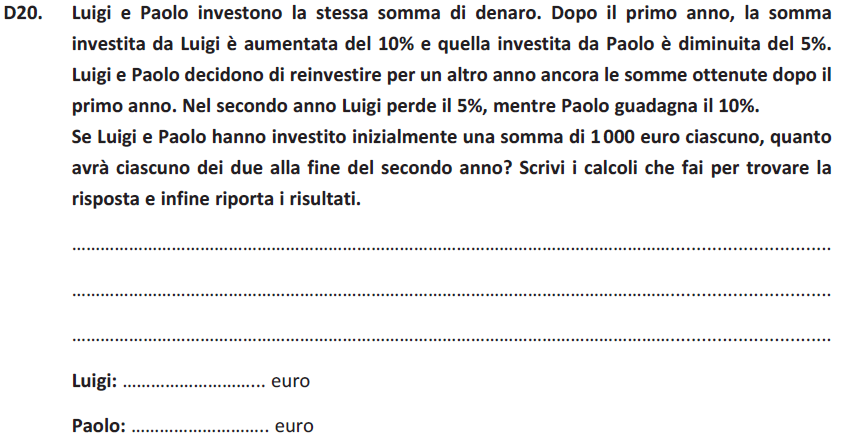 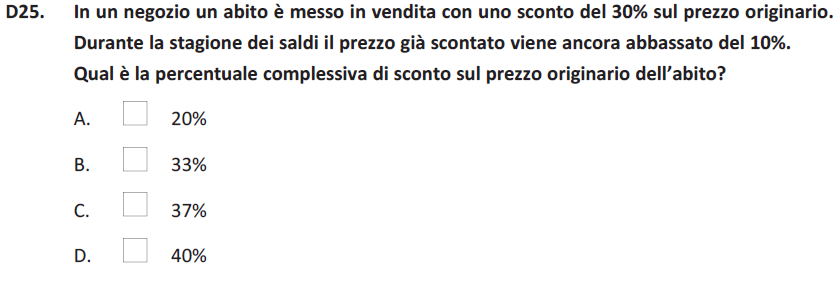 2010-2011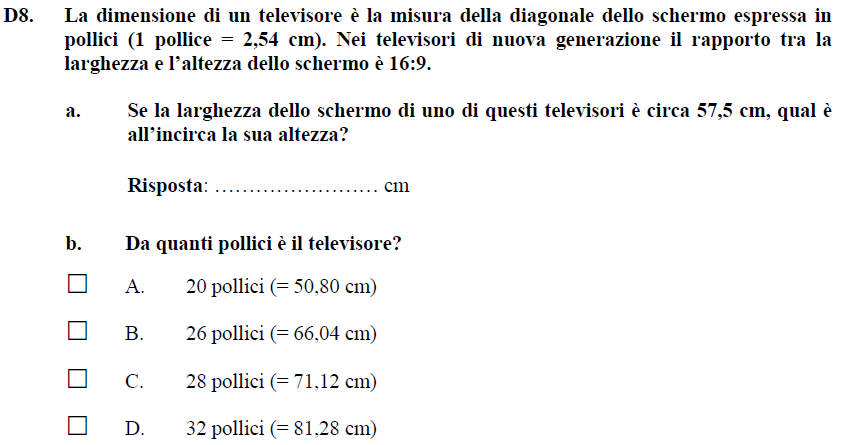 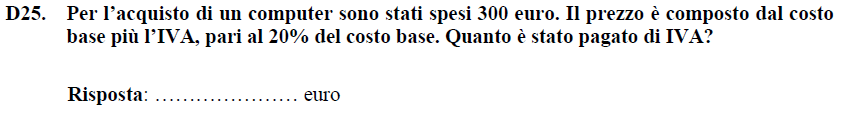 